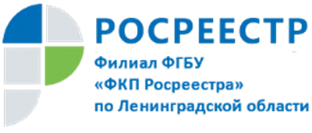 Получить электронную подпись просто и надежноДля оперативного использования государственных услуг Кадастровая палата по Ленинградской области рекомендует оформить электронную подпись в Удостоверяющем центре учреждения. Основное преимущество такой подписи – простой и безопасный процесс получения без очередей. Помимо государственных услуг Росреестра с помощью электронной подписи возможна дистанционная подача электронного заявления в ВУЗ, выдача паспорта и ИНН, подача заявления в суд, запись на прием в ГИБДД, постановка автомобиля на учет, а также получение услуг Федеральной налоговой службы и более 170 государственных и муниципальных услуг на портале «Госуслуги». Для оформления электронной подписи, необходимо зарегистрироваться и оформить заявку на сайте удостоверяющего центра uc.kadastr.ru  и удостоверить свою личность. Для этого заявителю нужно будет только один раз обратиться в Удостоверяющий центр Кадастровой палаты по адресу: Санкт-Петербург, ул. Чапаева, д.15, к.2 лит. Б, пом. 1Н. Получить более подробную информацию можно по телефону: 8 (812) 630-40-41 (доб. 4747).